testtesttesttesttesttesttesttesttesttesttesttesttesttesttesttesttesttest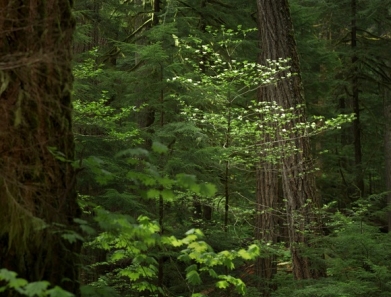 